АДМИНИСТРАЦИЯ МУНИЦИПАЛЬНОГО ОБРАЗОВАНИЯ ЛОМОНОСОВСКИЙ МУНИЦИПАЛЬНЫЙ РАЙОН ЛЕНИНГРАДСКОЙ ОБЛАСТИПОСТАНОВЛЕНИЕ         от   21.04.2022                                                                          № 701/22     О внесении изменений  в постановлениеадминистрации муниципального образованияЛомоносовский муниципальный районЛенинградской области от 19 августа 2020 года№962/20 «Об утверждении Положения о системах оплаты труда в муниципальныхучреждениях муниципального образованияЛомоносовский муниципальный районЛенинградской области по видамэкономической деятельности»В целях дальнейшего совершенствования системы оплаты труда работников муниципальных учреждений муниципального образования Ломоносовский муниципальный район Ленинградской области и руководствуясь постановлением Правительства Ленинградской области от 24 февраля 2022 года №111 «О внесении изменений в постановление Правительства Ленинградской области от 30 апреля 2020 года N 262 "Об утверждении Положения о системах оплаты труда в государственных учреждениях Ленинградской области по видам экономической деятельности и признании утратившими силу полностью или частично отдельных постановлений Правительства Ленинградской области", администрация муниципального образования Ломоносовский муниципальный район Ленинградской областип о с т а н о в л я е т:Внести изменение в Положение о системах оплаты труда в муниципальных учреждениях муниципального образования Ломоносовский муниципальный район Ленинградской области по видам экономической деятельности, утвержденное постановлением администрации муниципального образования Ломоносовский муниципальный район Ленинградской области от 19.08.2020 года № 962/20 (в редакции Постановления администрации муниципального образования Ломоносовский муниципальный район Ленинградской области от 30.12.2020 №1598/20):«1.1. Приложение 8 «Минимальные размеры компенсационных выплат за выполнение работ в других условиях, отклоняющихся от нормальных» дополнить пунктом 7-1 следующего содержания:9 Размер выплаты (K) определяется как соотношение списочной численности обучающихся в классе (группе) без учета списочной численности лиц с ограниченными возможностями здоровья на начало месяца, за который будет назначаться данная выплата (Сф) к нормативной численности обучающихся в классе (группе) (N).	Нормативная численность обучающихся для организаций, реализующих программы общего образования - 25 человек, для организаций, реализующих программы дошкольного образования - 23 человека.	Выплата устанавливается в процентах к должностному окладу педагогического работника с учетом его педагогической нагрузки.	Если фактическая численность на начало месяца в классе (группе) меньше или равна нормативной, то коэффициент устанавливается - 1.»Настоящее постановление распространяется на правоотношения, возникшие с 01 апреля 2022 года.Опубликовать настоящее постановление в средствах массовой информации и разместить на официальном сайте Ломоносовского муниципального района в информационно-телекоммуникационной сети «Интернет».Контроль за выполнение настоящего постановления возложить на заместителя главы администрации по социальным вопросам Шитову Н.С.Глава администрации                                                                        А.О. Кондрашов7-1Педагогическим работникам образовательных организаций за превышение нормативной наполняемости обучающихся в классах (группах)9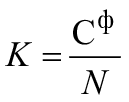 